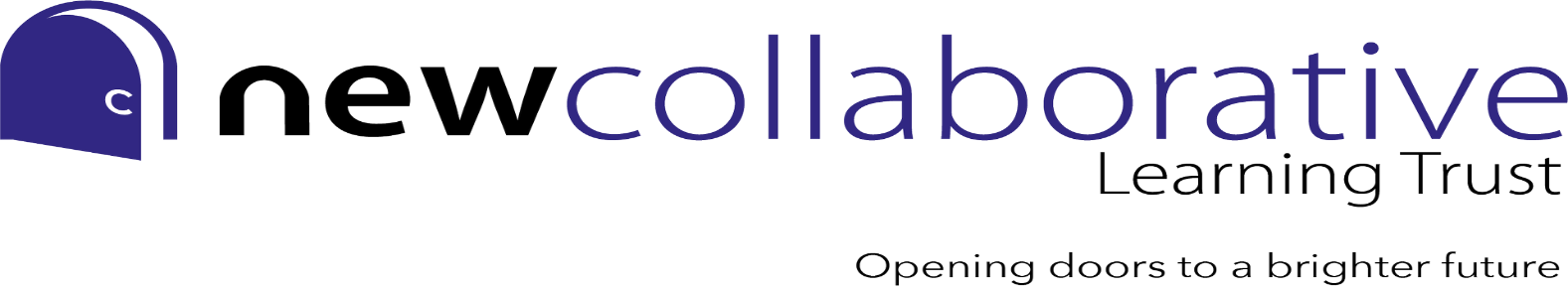 Application for Director/Advisor/MemberPlease complete this Application form and return to: Governance at NCLT, Normanton Industrial Estate, Pontefract Road, Normanton, WF6 1RN        Email: Clerk@nclt.ac.uk  Telephone 01977 802802Please ensure all sections are fully completed as incomplete applications may not be accepted. This information will form part of the personal confidential record of the successful applicant. For other applicants, this information will be kept securely in accordance with our Recruitment and Selection Policy and then destroyed.Location:	 Bradford  	 Doncaster  	Pontefract  	Wingfield Academy        Trust     	Thorpe Hesley PS         Redscope PS       Anston Greenlands PS          Please indicate all that applyPost applied for:   Personal DetailsPersonal DetailsPersonal DetailsPersonal DetailsSurname (BLOCK letters):First Names: (indicate preferred name if different)Home Address:Telephone (home):Home Address:Telephone (work):Email Address:Telephone (mobile):Date FromDate ToName and Address of EmployerJob Title and Main DutiesSupporting StatementSupporting StatementSupporting StatementSupporting StatementSupporting StatementSupporting StatementPlease provide a short pen portrait summarising your current or former roles; your experience of leading people, managing change or driving improvement; experience of directorships or governance; experience of holding others to account; understanding of the educational context. Please provide a short pen portrait summarising your current or former roles; your experience of leading people, managing change or driving improvement; experience of directorships or governance; experience of holding others to account; understanding of the educational context. Please provide a short pen portrait summarising your current or former roles; your experience of leading people, managing change or driving improvement; experience of directorships or governance; experience of holding others to account; understanding of the educational context. Please provide a short pen portrait summarising your current or former roles; your experience of leading people, managing change or driving improvement; experience of directorships or governance; experience of holding others to account; understanding of the educational context. Please provide a short pen portrait summarising your current or former roles; your experience of leading people, managing change or driving improvement; experience of directorships or governance; experience of holding others to account; understanding of the educational context. Please provide a short pen portrait summarising your current or former roles; your experience of leading people, managing change or driving improvement; experience of directorships or governance; experience of holding others to account; understanding of the educational context. If you have already supplied this with your expression of interest there is no need to repeat.  If you have already supplied this with your expression of interest there is no need to repeat.  If you have already supplied this with your expression of interest there is no need to repeat.  If you have already supplied this with your expression of interest there is no need to repeat.  If you have already supplied this with your expression of interest there is no need to repeat.  If you have already supplied this with your expression of interest there is no need to repeat.  Referees (These should not be family members) This should be your current employer if applicableReferees (These should not be family members) This should be your current employer if applicableReferees (These should not be family members) This should be your current employer if applicableReferees (These should not be family members) This should be your current employer if applicableReferees (These should not be family members) This should be your current employer if applicableReferees (These should not be family members) This should be your current employer if applicablePlease give the names of two persons to whom reference may be made.  Please give the names of two persons to whom reference may be made.  Please give the names of two persons to whom reference may be made.  Please give the names of two persons to whom reference may be made.  Please give the names of two persons to whom reference may be made.  Please give the names of two persons to whom reference may be made.  NameNameOccupationOccupationEmployer Reference Employer Reference Character Reference Employer Reference Employer Reference Character Reference Capacity KnownCapacity KnownE-mailE-mailTelephone NumberTelephone NumberAddressAddressPersonal RelationshipsPersonal RelationshipsPersonal RelationshipsPersonal RelationshipsAre you related to, or do you have a close personal relationship with, any existing member of staff or Board/Advisory Group member within NCLT.Are you related to, or do you have a close personal relationship with, any existing member of staff or Board/Advisory Group member within NCLT.Yes  No  If Yes, please state their name and positionDeclarationDeclarationIn signing this declaration section, I declare that all information provided by me as part of this application is true and complete to the best of my knowledge and belief.  I understand that either withholding or giving false information may disqualify my application, or, if discovered after appointment, may be regarded as grounds for removal. I understand that, if offered this role, the appointment will be subject to further satisfactory pre-employment checks and DBS.All information in relation to your application will be kept confidential.  Should your application be successful, the data on this form will be used for trust purposes.  Information on unsuccessful applicants will be destroyed after 12 months.In signing this declaration section, I declare that all information provided by me as part of this application is true and complete to the best of my knowledge and belief.  I understand that either withholding or giving false information may disqualify my application, or, if discovered after appointment, may be regarded as grounds for removal. I understand that, if offered this role, the appointment will be subject to further satisfactory pre-employment checks and DBS.All information in relation to your application will be kept confidential.  Should your application be successful, the data on this form will be used for trust purposes.  Information on unsuccessful applicants will be destroyed after 12 months.Signature of Applicant:   Date:  Equal Opportunities MonitoringEqual Opportunities MonitoringEqual Opportunities MonitoringEqual Opportunities MonitoringEqual Opportunities MonitoringEqual Opportunities MonitoringEqual Opportunities MonitoringEqual Opportunities MonitoringEqual Opportunities MonitoringEqual Opportunities MonitoringEqual Opportunities MonitoringEqual Opportunities MonitoringEqual Opportunities MonitoringNCLT is committed to a policy of equal opportunities.  To help us monitor the effectiveness of this policy it would be helpful if you would complete the following sections. The information is for statistical purposes only.  It will be treated confidentially and will not be used as part of the selection process.NCLT is committed to a policy of equal opportunities.  To help us monitor the effectiveness of this policy it would be helpful if you would complete the following sections. The information is for statistical purposes only.  It will be treated confidentially and will not be used as part of the selection process.NCLT is committed to a policy of equal opportunities.  To help us monitor the effectiveness of this policy it would be helpful if you would complete the following sections. The information is for statistical purposes only.  It will be treated confidentially and will not be used as part of the selection process.NCLT is committed to a policy of equal opportunities.  To help us monitor the effectiveness of this policy it would be helpful if you would complete the following sections. The information is for statistical purposes only.  It will be treated confidentially and will not be used as part of the selection process.NCLT is committed to a policy of equal opportunities.  To help us monitor the effectiveness of this policy it would be helpful if you would complete the following sections. The information is for statistical purposes only.  It will be treated confidentially and will not be used as part of the selection process.NCLT is committed to a policy of equal opportunities.  To help us monitor the effectiveness of this policy it would be helpful if you would complete the following sections. The information is for statistical purposes only.  It will be treated confidentially and will not be used as part of the selection process.NCLT is committed to a policy of equal opportunities.  To help us monitor the effectiveness of this policy it would be helpful if you would complete the following sections. The information is for statistical purposes only.  It will be treated confidentially and will not be used as part of the selection process.NCLT is committed to a policy of equal opportunities.  To help us monitor the effectiveness of this policy it would be helpful if you would complete the following sections. The information is for statistical purposes only.  It will be treated confidentially and will not be used as part of the selection process.NCLT is committed to a policy of equal opportunities.  To help us monitor the effectiveness of this policy it would be helpful if you would complete the following sections. The information is for statistical purposes only.  It will be treated confidentially and will not be used as part of the selection process.NCLT is committed to a policy of equal opportunities.  To help us monitor the effectiveness of this policy it would be helpful if you would complete the following sections. The information is for statistical purposes only.  It will be treated confidentially and will not be used as part of the selection process.NCLT is committed to a policy of equal opportunities.  To help us monitor the effectiveness of this policy it would be helpful if you would complete the following sections. The information is for statistical purposes only.  It will be treated confidentially and will not be used as part of the selection process.NCLT is committed to a policy of equal opportunities.  To help us monitor the effectiveness of this policy it would be helpful if you would complete the following sections. The information is for statistical purposes only.  It will be treated confidentially and will not be used as part of the selection process.NCLT is committed to a policy of equal opportunities.  To help us monitor the effectiveness of this policy it would be helpful if you would complete the following sections. The information is for statistical purposes only.  It will be treated confidentially and will not be used as part of the selection process.Forename(s):  Forename(s):  Forename(s):  Forename(s):  Surname:  Surname:  Surname:  Surname:  Surname:  Surname:  Surname:  Surname:  Surname:  Title: Dr/Mr/Mrs/Miss/Ms/Other Title: Dr/Mr/Mrs/Miss/Ms/Other Title: Dr/Mr/Mrs/Miss/Ms/Other Title: Dr/Mr/Mrs/Miss/Ms/Other Gender: Male/Female/Transgender/Non-Binary/ Prefer not to sayGender: Male/Female/Transgender/Non-Binary/ Prefer not to sayGender: Male/Female/Transgender/Non-Binary/ Prefer not to sayGender: Male/Female/Transgender/Non-Binary/ Prefer not to sayGender: Male/Female/Transgender/Non-Binary/ Prefer not to sayGender: Male/Female/Transgender/Non-Binary/ Prefer not to sayGender: Male/Female/Transgender/Non-Binary/ Prefer not to sayGender: Male/Female/Transgender/Non-Binary/ Prefer not to sayGender: Male/Female/Transgender/Non-Binary/ Prefer not to sayNationality: Nationality: Nationality: Nationality: Post Applied For:  Post Applied For:  Post Applied For:  Post Applied For:  Post Applied For:  Post Applied For:  Post Applied For:  Post Applied For:  Post Applied For:  AGEAGEAGEAGEAGEAGEAGEAGEAGEAGEAGEAGEAGE16 - 2416 - 2440 – 4440 – 4460 – 6460 – 6460 – 6425 - 2925 - 2945 – 4945 – 4965 or over65 or over65 or over30 – 3430 – 3450 – 5450 – 54Prefer not to sayPrefer not to sayPrefer not to say35 - 3935 - 3955 - 5955 - 59RELIGION / BELIEFRELIGION / BELIEFRELIGION / BELIEFRELIGION / BELIEFRELIGION / BELIEFRELIGION / BELIEFRELIGION / BELIEFRELIGION / BELIEFRELIGION / BELIEFRELIGION / BELIEFRELIGION / BELIEFRELIGION / BELIEFRELIGION / BELIEFBuddhismHinduismHinduismSikhismSikhismCatholicism  IslamIslamOtherPlease specifyOtherPlease specifyChristianityJudaismJudaismOtherPlease specifyOtherPlease specifyPrefer not to saySEXUAL ORIENTATIONSEXUAL ORIENTATIONSEXUAL ORIENTATIONSEXUAL ORIENTATIONSEXUAL ORIENTATIONSEXUAL ORIENTATIONSEXUAL ORIENTATIONSEXUAL ORIENTATIONSEXUAL ORIENTATIONSEXUAL ORIENTATIONSEXUAL ORIENTATIONSEXUAL ORIENTATIONSEXUAL ORIENTATIONLesbianBisexualBisexualBisexualGayHeterosexualHeterosexualHeterosexualPrefer not to sayETHNICITY           Please tick a box from the list below which best describes the ethnic group to which you belongETHNICITY           Please tick a box from the list below which best describes the ethnic group to which you belongETHNICITY           Please tick a box from the list below which best describes the ethnic group to which you belongETHNICITY           Please tick a box from the list below which best describes the ethnic group to which you belongETHNICITY           Please tick a box from the list below which best describes the ethnic group to which you belongETHNICITY           Please tick a box from the list below which best describes the ethnic group to which you belongETHNICITY           Please tick a box from the list below which best describes the ethnic group to which you belongETHNICITY           Please tick a box from the list below which best describes the ethnic group to which you belongETHNICITY           Please tick a box from the list below which best describes the ethnic group to which you belongETHNICITY           Please tick a box from the list below which best describes the ethnic group to which you belongETHNICITY           Please tick a box from the list below which best describes the ethnic group to which you belongETHNICITY           Please tick a box from the list below which best describes the ethnic group to which you belongETHNICITY           Please tick a box from the list below which best describes the ethnic group to which you belongWhiteWhiteBritish                                          (A1)British                                          (A1)British                                          (A1)Other White Background           (A3)Other White Background           (A3)Other White Background           (A3)Other White Background           (A3)Other White Background           (A3)Irish                                             (A2)  Irish                                             (A2)  Irish                                             (A2)  Please specifyPlease specifyMixed RaceMixed RaceWhite and Black Caribbean        (B1)White and Black Caribbean        (B1)White and Black Caribbean        (B1)Other Mixed Background           (B4)Other Mixed Background           (B4)Other Mixed Background           (B4)Other Mixed Background           (B4)Other Mixed Background           (B4)White and Black African              (B2)White and Black African              (B2)White and Black African              (B2)Please specify  Please specify  Please specify  Please specify  Please specify  Please specify  White and Asian                          (B3)  White and Asian                          (B3)  White and Asian                          (B3)  Please specify  Please specify  Please specify  Please specify  Please specify  Please specify  Asian orAsian BritishAsian orAsian BritishIndian                                          (C1)Indian                                          (C1)Indian                                          (C1)Chinese                                     (E1)Chinese                                     (E1)Chinese                                     (E1)Chinese                                     (E1)Chinese                                     (E1)Asian orAsian BritishAsian orAsian BritishPakistani                                      (C2)Pakistani                                      (C2)Pakistani                                      (C2)Other Asian Background           (C4)Other Asian Background           (C4)Other Asian Background           (C4)Other Asian Background           (C4)Other Asian Background           (C4)Bangladeshi                                (C3)Bangladeshi                                (C3)Bangladeshi                                (C3)Please specify Please specify Please specify Please specify Please specify Please specify Black orBlack orCaribbean                                    (D1)Caribbean                                    (D1)Caribbean                                    (D1)Other Black Background           (D3)Other Black Background           (D3)Other Black Background           (D3)Other Black Background           (D3)Other Black Background           (D3)Black BritishBlack BritishAfrican                                         (D2)  African                                         (D2)  African                                         (D2)  Please specifyPlease specifyOther Ethnic GroupOther Ethnic GroupOther                                           (E2)Other                                           (E2)Other                                           (E2)Please specify Please specify Please specify Please specify Please specify Please specify Prefer not to sayPrefer not to sayMARITAL STATUSMARITAL STATUSMARITAL STATUSMARITAL STATUSMARITAL STATUSMARITAL STATUSMARITAL STATUSMARITAL STATUSMARITAL STATUSMARITAL STATUSMARITAL STATUSMARITAL STATUSMARITAL STATUSSingleWidowedWidowedCivil PartnershipCivil PartnershipMarriedDivorcedDivorcedOtherOtherPrefer not to sayDISABILITY          A disability is defined as: A physical or mental impairment which has substantial and long term                                     effects on your ability to carry out normal day to day activities. DISABILITY          A disability is defined as: A physical or mental impairment which has substantial and long term                                     effects on your ability to carry out normal day to day activities. DISABILITY          A disability is defined as: A physical or mental impairment which has substantial and long term                                     effects on your ability to carry out normal day to day activities. DISABILITY          A disability is defined as: A physical or mental impairment which has substantial and long term                                     effects on your ability to carry out normal day to day activities. DISABILITY          A disability is defined as: A physical or mental impairment which has substantial and long term                                     effects on your ability to carry out normal day to day activities. DISABILITY          A disability is defined as: A physical or mental impairment which has substantial and long term                                     effects on your ability to carry out normal day to day activities. DISABILITY          A disability is defined as: A physical or mental impairment which has substantial and long term                                     effects on your ability to carry out normal day to day activities. DISABILITY          A disability is defined as: A physical or mental impairment which has substantial and long term                                     effects on your ability to carry out normal day to day activities. DISABILITY          A disability is defined as: A physical or mental impairment which has substantial and long term                                     effects on your ability to carry out normal day to day activities. DISABILITY          A disability is defined as: A physical or mental impairment which has substantial and long term                                     effects on your ability to carry out normal day to day activities. DISABILITY          A disability is defined as: A physical or mental impairment which has substantial and long term                                     effects on your ability to carry out normal day to day activities. DISABILITY          A disability is defined as: A physical or mental impairment which has substantial and long term                                     effects on your ability to carry out normal day to day activities. DISABILITY          A disability is defined as: A physical or mental impairment which has substantial and long term                                     effects on your ability to carry out normal day to day activities. Do you have a disability?  If yes, please specify.  (New Collaborative Learning Trust is a Disability Confident Committed Employer. A disability or health problem does not preclude full consideration for the job).Do you have a disability?  If yes, please specify.  (New Collaborative Learning Trust is a Disability Confident Committed Employer. A disability or health problem does not preclude full consideration for the job).Do you have a disability?  If yes, please specify.  (New Collaborative Learning Trust is a Disability Confident Committed Employer. A disability or health problem does not preclude full consideration for the job).Do you have a disability?  If yes, please specify.  (New Collaborative Learning Trust is a Disability Confident Committed Employer. A disability or health problem does not preclude full consideration for the job).Do you have a disability?  If yes, please specify.  (New Collaborative Learning Trust is a Disability Confident Committed Employer. A disability or health problem does not preclude full consideration for the job).Do you have a disability?  If yes, please specify.  (New Collaborative Learning Trust is a Disability Confident Committed Employer. A disability or health problem does not preclude full consideration for the job).Would you require any special arrangements/facilities if you were invited for interview/testing?  If yes, please specify.Would you require any special arrangements/facilities if you were invited for interview/testing?  If yes, please specify.Would you require any special arrangements/facilities if you were invited for interview/testing?  If yes, please specify.Would you require any special arrangements/facilities if you were invited for interview/testing?  If yes, please specify.Would you require any special arrangements/facilities if you were invited for interview/testing?  If yes, please specify.Would you require any special arrangements/facilities if you were invited for interview/testing?  If yes, please specify.If you believe you need a ‘reasonable adjustment’, then please discuss this with the Director of Human Resources.If you believe you need a ‘reasonable adjustment’, then please discuss this with the Director of Human Resources.If you believe you need a ‘reasonable adjustment’, then please discuss this with the Director of Human Resources.If you believe you need a ‘reasonable adjustment’, then please discuss this with the Director of Human Resources.If you believe you need a ‘reasonable adjustment’, then please discuss this with the Director of Human Resources.If you believe you need a ‘reasonable adjustment’, then please discuss this with the Director of Human Resources.If you believe you need a ‘reasonable adjustment’, then please discuss this with the Director of Human Resources.If you believe you need a ‘reasonable adjustment’, then please discuss this with the Director of Human Resources.If you believe you need a ‘reasonable adjustment’, then please discuss this with the Director of Human Resources.If you believe you need a ‘reasonable adjustment’, then please discuss this with the Director of Human Resources.If you believe you need a ‘reasonable adjustment’, then please discuss this with the Director of Human Resources.If you believe you need a ‘reasonable adjustment’, then please discuss this with the Director of Human Resources.If you believe you need a ‘reasonable adjustment’, then please discuss this with the Director of Human Resources.Signed:  Date:  Office Use Only (Not to be completed by candidate)Office Use Only (Not to be completed by candidate)Office Use Only (Not to be completed by candidate)Comments by HR:Checked by interviewer:Gaps in Employment Working OverseasAny Concerns re Safeguarding Equality and Diversity Declarations 